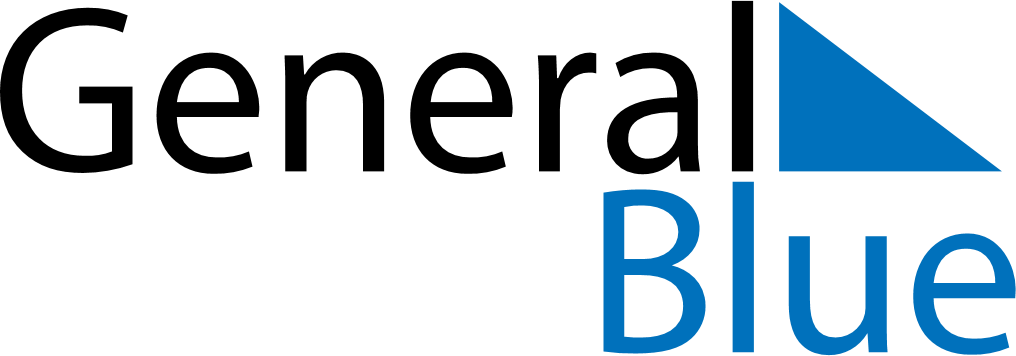 Daily Planner March 31, 2019 - April 6, 2019Daily Planner March 31, 2019 - April 6, 2019Daily Planner March 31, 2019 - April 6, 2019Daily Planner March 31, 2019 - April 6, 2019Daily Planner March 31, 2019 - April 6, 2019Daily Planner March 31, 2019 - April 6, 2019Daily Planner March 31, 2019 - April 6, 2019Daily Planner SundayMar 31MondayApr 01TuesdayApr 02WednesdayApr 03ThursdayApr 04 FridayApr 05 SaturdayApr 06MorningAfternoonEvening